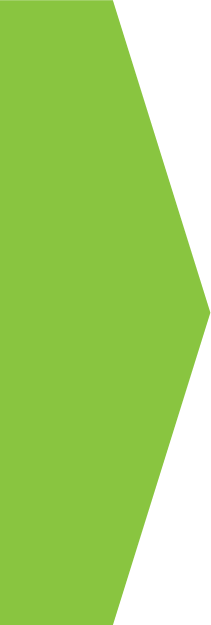 BETTER COTTON ASSURANCE PROGRAMLARGE FARM 3rd PARTY VERIFICATION  - VERIFIER FIELD BOOKGeneral Information about the verification VisitFarmer Interview and Documentation Review – Minimum RequirementsFarmer Interview and Documentation Review – Improvement RequirementsFor the farmer interview on improvement requirements, please refer to the large farm self assessment report (to see the answers given by the farmer on each questions) to inform the discussion. Each question and answer should be discussed together with the farmer and the associated documentation.Workers Interview VISUAL INSPECTIONORIENTATIONThe verifier field book supports verifiers in collecting the necessary information while in the field. It indicates to large farms the type of questions that the verifiers will ask to the farmer/manager or workers, the documents that will be reviewed and what will be looked at during visual inspection.  It should be printed for each farm visited and filled during the verification visit. While this field book does not need to be sent to BCI, it is the basis to prepare the BCI Verification report which presents the information collected from the visit in a summarised form. In particular, the field book will help verifiers fill the ‘comments’ table for each Minimum and Improvement Requirement in the verification report.Assessment Reference Number (the ref number should be Country/State/Farmer Ref Number/Organization conducting verification/Month-year of the visitAssessment conducted byInstitution: Assessment conducted byName of the verifier (s): Assessment conducted byemailAssessment conducted byTel: Date of  assessment (dd/mm/yyyy) - start dateDate of  assessment (dd/mm/yyyy) - end dateCountry StateName of the farmer visitedFarm DirectionName and function of other people involved in the verification (field manager, agronomist, health and safety technicians, etc.) 1. Minimum Production Criteria1. Minimum Production Criteria1. Minimum Production Criteria1. Minimum Production Criteria1. Minimum Production CriteriaN° BCI CriteriaProduction CriteriaFarmer's InterviewDocumentsComments1.1 An Integrated Pest Management Programme is adopted that includes the following principles: 
(i) growing of a healthy crop; and
(ii) prevention of build-up of pest populations and of the spread of disease; and
(iii) preservation and enhancement of populations of beneficial organisms; and
(iv) regular field observations of the crop’s health and key pest and beneficial insects; and
(v) management of resistance.How do you conduct your Integrated Pest Management Programme – what kind of strategies/specific practices do you use (e.g. crop protection, biological control, pest monitoring, etc.) How do you decide when to use pesticides?How do you observe /monitor your cotton crop for pests and beneficial insects?Did you use genetically modified seed this season? If yes how did you manage resistance?Do you have any policy, book or guidance about IPM?IPM policy, programme or instructionsPest monitoring  Beneficial organisms monitoringManagement of resistance for GM  - policy, programme or instructions 1.2 Only pesticides that are:(i) Registered nationally for the crop being treated; and(ii) Correctly labelled in the national language are used.How do you select your pesticides? Do you have the list of pesticides nationally registered for using in Cotton?What pesticides are you using? List of pesticides nationally registered for CottonList of pesticides used in the farm1.3 Pesticides list in Annex A and B of the Stockholm Convention are not used.Do you know the list of pesticides in the Stockholm convention?How do you ensure these are not used?Stockholm convention List of pesticides used in the farm N° BCI CriteriaProduction CriteriaFarmer's InterviewDocumentsComments1.4  Pesticides are prepared and applied by persons who are:(i) healthy; and(ii) skilled and trained in the application of pesticides; and(iii) 18 or older; and(iv) not pregnant or nursing.How do you select the pesticide applicators? Who is allowed to use pesticides (everyone, specific persons?)Are the employees that work with pesticide trained?What is the frequency of the trainings?Do you have any policy to orientate the HR staff to hire workers according the BCI requirementsThe list of employees that work with pesticides,Workers’ documents Training records2.1 Water management practices are adopted that optimise water use (applicable to both rain fed and irrigated cotton).Rain-fed: How do you make optimal use of rainfall?How do you make best use of your water? (e.g. cover crops, conservation tillage farming system, retaining crop stubbles, etc. )How do you conserve soil moisture for as long as possible?Irrigated:How do you decide when to irrigate the crop?What techniques do you use to maximise the efficiency of your irrigation system?Internal policies and manualsIrrigation scheduling programSystem maintenance program4.2The use and conversion of land to grow cotton conforms with national legislation related to agricultural land useWhat are the legal requirements regarding land use/converting native land into farming land in your region? How do you keep up to date with the legal requirements? National legislationInternal policies and proceduresN° BCI CriteriaProduction CriteriaFarmer's InterviewsDocumentsComments5.2 Seed cotton is harvested, managed and stored to minimise trash, contamination and damage.What do you do to maintain the quality of the cotton during harvest and storage?Where do you store your cotton? How do you minimise contamination? Do you have any internal policy in place to guarantee that the correct practices are implemented?Are workers responsible for harvesting and storage trained in better management practices? Internal policies and proceduresTraining records6.1 Smallholders (including tenants, sharecroppers and other categories) have the right on a voluntary basis to establish and develop organisations representing their interests.Do you have sharecroppers, tenants, or other type of arrangements on your farm? In the positive, do they have the right to establish and develop organisation representing their interests?Internal policies and procedures6.3 There is no child labour in accordance with ILO convention 138.What are the criteria for hiring labour?How do you check the age of your workers? What internal policies and procedures do you have in place? Do you know the national minimum age for work?How do you proactively prevent children below the national minimum age to working on the farm? Internal policies and proceduresAge documentation National law6.4 For hazardous work, the minimum age is 18 years. How do you determine the age of the workers in each function?Do you know what is considered as hazardous labour in cotton in your country?What tasks do your workers below the age of 18 perform?Internal policies and proceduresAge documentation National law6.5 Employment is freely chosen: no forced or compulsory labour, including bonded or trafficked labour.Which of the workers documents, if any, are kept by you or an intermediary (e.g. identity papers, passport, etc.)Are there any workers indebted to you or an intermediary? Are you providing wages advances to your workers? How is the movement of workers restricted within the farms, if at all? Are workers ever fined for any reason? If so what for? Internal policies and proceduresWork contracts6.6There is no discrimination (distinction, exclusion, or preference) practised that denies or impairs equality of opportunity, conditions, or treatment based on individual characteristics and group membership or association.How do you understand the issue of discrimination? What are the different wages categories for workers? What evidence is there that workers can raise issues without fear of discrimination or penalty?Internal policies and proceduresPayment records6.7All workers and employers have the right to set up and join organisations of their own choosing, and to draw up their constitutions and rules, to elect their representatives and to formulate their programmesDo you belong to an employer organisation? Are your workers parts of a worker organisation? Do they have the right to set up and join organisations of their own choosing?Workers and employers organisations document if any6.8 Workers and employers have the right to bargain collectivelyHow the salary of workers is being defined? Is there a collective bargaining agreement in place between you and your workers?If no agreement in place, do they have the right to bargain collectively? Payment recordsCollective bargaining agreements6.25Employers do not engage in or tolerate the use of corporal punishment, mental or physical coercion, sexual or other harassment or physical or verbal abuse of any kindHow do you ensure the basic treatment of workers? How do you ensure the workplace is free from any type of punishment, coercion, harassment and abuse? Is there an internal policy in place? Internal policies and procedures6.26 There is a transparent and clear policy and system for disciplinary measures and this is communicated to workers. The system includes fair warning principles and any disciplinary actions are proportionate to the conduct in questionDo you have a policy and system in place for disciplinary measures? How do you ensure it is communicated to workers? What are the fair warning principles included in the policy? What disciplinary actions are taken in case of misconduct? Disciplinary measures policy2. Management Criteria 2. Management Criteria 2. Management Criteria 2. Management Criteria 2. Management Criteria N° BCI CriteriaManagement CriteriaFarmer's InterviewDocumentsCommentsM1Farmers operate a system to collect, compile and report accurate data to BCIHow do you ensure results indicators data is reported to BCI (on pesticide use, water use, fertiliser use, yield)Who is collecting the information and how do you ensure the data is accurate?When do you submit your results indicators to BCI?Data management systemrecord keeping systemResults Indicators Report from previous seasonM2Continuous improvement plan available at farmer level and reviewed by farmer on annual basisAre you aware of the continuous improvement plan template provided by BCI? Do you have a specific plan prepared specifically for BCI or is it a mix of different internal policies and procedures? If you do not have a specific plan, please indicate the equivalent policies and procedures available on the farm? Continuous improvement plan or equivalentInternal policies and proceduresM3Farmer operate a system to review progress against their plan to Identify and address issues associated with potential non compliancePlan/enforce corrective actions resulting from monitoring activitiesWhen do you review your plan? Or your internal policies and procedures?How do you ensure that you comply with the minimum requirements of BCI? How do you know your progress on improvement requirements? What do you do in case of non-compliance observed on the farm? Internal policies and proceduresMonitoring report and associated corrective actionsN° BCI CriteriaQuestionnaireDocumentsComments1.5  In the farm, the use of pesticides listed in WHO Class 1a and 1b and Annex III of the Rotterdam Convention is: (  ) common (  ) limited (  ) Nil/Banned If applicable, the time period for phasing out is:( ) Within the next  year  (  ) Within the next 2 - 3 years  (  ) 3 years or longerRotterdam convention and WHO Class I list of pesticides available at farm levelList of pesticides used in the farmPhasing out plan if applicable indicating timelines1.6 Are pesticide labels checked regularly (at least every spray season) to ensure that the appropriate PPE is available for the pesticides being used? (  ) Yes  (  ) NoPPE is checked for wear and tear, and replaced if required:(  ) Never  (  ) At the start of each spray season  (  ) At least once every month  (  ) Prior to and after every use 	Have all staff who work with pesticides received training on safe work procedures and the maintenance, use and proper storage of PPE? (  ) Yes  (  ) No 	Is refresher training on safe work procedures and the maintenance, use and proper storage of PPE provided:(  ) Never  (  ) At least once every 5 years  (  ) At 3 years  (  ) Every year 	Protocol for the maintenance and cleaning of PPETraining recordsInspection recordsPPE records1.7 Does the farm have dedicated areas for the storage, mixing and handling of pesticides, and for cleaning of pesticide containers and application equipment that:	Fully complies with the relevant legislation for storage, handing and disposal of pesticides? (  ) Yes  (  ) No	Ensures that all rinsate and run-off is completely captured and poses no contamination risk? (  ) Yes  (  ) No Is application equipment inspected and cleaned:	(  ) At the start of each spray season (  ) At least once every month (  ) After every use	Legislation for storage, handling and disposal of pesticidesInternal policies and procedures for storage, mixing and handling of pesticides and for cleaning pesticides containers and application equipmentInspection records1.8 Does the farm have a formal plan for conducting pesticide application that details, at a minimum, the following:	- Requirements for compliance with the label requirements? (  ) Yes (  ) No- The relevant weather conditions under which applications will and will not be undertaken for each field (including wind direction and taking into account the pesticide being applied), spray parameters (e.g. speed, pressure, nozzle size, spray volume, boom height etc.), and all relevant sensitive areas, which are clearly identified on a farm map? (  ) Yes  (  ) No- Does the farm have weather monitoring equipment that is used to monitor temperature, wind speed and direction and humidity prior to and during the application, with readings recorded? (  ) Yes  (  ) No	- Does the farm have procedures for ensuring that workers are aware of and observe re-entry periods for any treated areas? (  ) Yes  (  ) No	Are pesticides applied using precision agriculture technologies? (  ) Yes (  ) No	map of pesticide application with all details, Weather monitoring records.Procedures for re-entry areasInternal policies and procedures for conducting pesticide application1.9 Are all pesticide containers triple-rinsed, with the rinsate added to the spray tank, or disposed of safely? (  ) Yes  (  ) No	The percentage of pesticide containers that are recycled is:	(  ) 0-25%   (  ) 26 - 75% (  ) 76 – 99%  (  ) 100% 	Internal policies and proceduresRecycling documentation2.2  Is water extracted from groundwater sources recorded, with trends monitored? (  ) Yes (  ) No	Does use of groundwater comply with all formal requirements (e.g. the bore / well is licensed, and the construction of the well and extraction of water complies with license conditions)?(  ) Yes (  ) No	Groundwater extraction recordsMonitoring reportInternal policies and procedures3.1 Do you have a farm map with soil types identified? (  ) Yes (  ) No 	Is soil condition monitored, with tests conducted on potential problems?    (  ) Yes (  ) No 	Farm map with the types of soilsSoil conditions monitoring records3.2 Do you develop an annual nutrition budget that takes into account all nutrient sources (including legume crops), and crop exports of nutrients? (  ) Yes (  ) No 	Do you use soil tests and leaf tests to assess nutrient levels and fertiliser needs during the season? (  ) Yes (  ) No 	Are fertilisers applied using precision agriculture technologies?(  ) Yes (  ) No 	Do you monitor long-term nutrition trends? (  ) Yes (  ) No 	Annual nutrition budgetSoil and leaf tests resultsPrecision agriculture reportNutrition trends monitoring report3.3 Have you identified eroded areas, and areas at risk of erosion? (  ) Yes (  ) No 	Have you identified actions to remedy and mitigate erosion? (  ) Yes (  ) No 	Have you implemented all these actions? (  ) Yes (  ) No 	Do you regularly monitor (at least annually and after every significant storm event) eroded areas and areas at risk of erosion? (  ) Yes (  ) No 	Eroded areas and areas at risk of erosion monitoring report4.1 Are you aware of the legislation relevant to biodiversity and habitat conservation that affects your farm? (  ) Yes (  ) No 	Have you documented these requirements? ( ) Yes (  ) NoNational legislation relevant to biodiversity and habitat conservation requirements documented4.1 Is there any non-farmed or grazed land on your farm? (  ) Yes (  ) No 	If yes, has it been assessed or surveyed by wildlife / habitat experts? (  ) Yes (  ) No If yes, do you conduct regular surveys of wild-life and plant-life abundance and condition? (  ) Yes (  ) No 	Do you control weeds:	At the edges and surrounds of the farmed areas? (  ) Yes (  ) No 	In the non-farmed or grazed areas? (  ) Yes (  ) No 	Map of the farmSurvey of wildlife/ habitatsSurvey of plant - life abundance and conditionsWeeds control record4.1Are there degraded areas on your farm? (  ) Yes (  ) No 	If there are degraded areas, do you have a plan to restore them or are you actively managing them according to a management plan that is in place?(  ) Yes (  ) No 	Are there riparian areas on your farm? (  ) Yes (  ) No 	If there are riparian areas, is the riparian area actively managed to protect and enhance its condition? (  ) Yes (  ) No 	If there are riparian areas, is the average distance of natural vegetation in the riparian zone that is present and protected:	(  ) 0 to 5 metres wide 	(  ) 6 to 10 metres wide 	(  ) 11 to 15 metres wide 	(  ) greater than 15 metres wide 	Management plan for degraded areasManagement plan for riparian areas4.1 Are you a member of a local group of landholders, or a biodiversity program that regularly works to improve the local landscape and / or biodiversity?(  ) Yes (  ) No 	Any document to prove the membership and the purpose of the group.5.1 Do you have a plan for managing fibre quality that includes the following elements: varietal selection, planting date, planting rate, row spacing, crop growth and weed management? (  ) Yes (  ) No 	Did you review the overall results for the quality of the crop at the end of the last season? (  ) Yes (  ) No 	If you were advised of or identify problems with fibre quality, do you attempt to understand the reasons for the problems (e.g. discuss these with other relevant people such as consultants, agronomists, researchers, merchants), and implement actions to remedy the problems? (  ) Yes (  ) No 	Management plan for fibre quality (that includes all issues requested)6.2 Do all employees have access to potable and washing water? (  ) Yes (  ) No 	Do you regularly test the quality of the drinking water? (  ) Yes (  ) No 	Procedures for cleaning of tanks and water filters. Water analysis report6.9 The % employees that are members of a Trade Union is:	—          0 	—          up to 50 % 	—          Between 50 and 80 % 	—          More than 80 % 	Do you, or a senior staff member, meet regularly with employees? (  ) Yes (  ) No 	If yes, how often are meetings with employees held?	—          1 to 4 times per year 	—          5 to 12 times per year 	—          13 or more times per year 	trade union membership recordsMeetings records6.11Is a written occupational health and safety policy available at the farm and communicated to workers? (  ) Yes (  ) No Do you have formal staff induction and training program for new employees that cover all relevant workplace health and safety requirements? (  ) Yes (  ) No 	Health and safety policytraining records and certificatesstaff inducation and training program6.12 Do all employees have access to a clean place to eat, clean toilets, potable drinking water, adequate living quarters (if they reside on the farms) and access to adequate medical care? (  ) Yes (  ) No 	Do all employees receive regular (at least annual) medical examination at the employer’s expense? (  ) Yes (  ) No 	medical records6.13 Has there been a formal assessment of all potential workplace hazards, involving employees, that has led to safe work practice procedures being established for all hazards? (  ) Yes (  ) No Do you maintain records of any accidents and occupational diseases? (  ) Yes (  ) No 	Accidents recordsAssessment record of workplace hazardsSafe work procedures6.14 Do you have an accident and emergency procedure including first aid and access to appropriate transportation to medical facilities? (  ) Yes (  ) No 	Accident and emergency procedures6.15, 6.23, 6.24Are you aware of the legally applicable minimum wage/s (statutory national or regional minimum wage applicable to agriculture, collectively agreed wage, industry minimum) (  ) Yes (  ) No 	Are your employees paid:	(  )  the applicable minimum wage 	(  ) Up to 15 % more than the applicable minimum wage ? 	(  ) More than 15 % higher than the applicable minimum wage 	Payment recordsCollective bargaining agreement6.16 Do you pay any employees on a piece-rate basis? (  ) Yes (  ) No 	If yes, is the piece rate adequate for workers to earn the applicable national minimum wage or regional norm (whichever is higher) during normal working hours and under normal operating conditions (  ) Yes (  ) No 	Payment recordsCollective bargaining agreement6.17 Are workers paid in cash where they request this?(  ) Yes (  ) No 	Payment records6.18Do you pay equal wages to people who perform the same job, irrespective of gender? (  ) Yes (  ) No 	Payment and workers records6.19, 6.23, 6.24 Are you aware of the minimum legal requirements on working conditions for farm workers (including requirements relating to working hours and overtime)?                                  (  ) Yes (  ) No 	Are workers consulted about working conditions?(  ) Yes (  ) No 	Have you documented the requirements? (  ) Yes (  ) No 	Are the requirements followed? (  ) Yes (  ) No 	Requirements for the workersNational workers lawsDocumented requirements6.20 The % of employees with a written contract is:	(  ) 0  (  ) up to 50 %  (  ) Between 50 and 80 %  (  ) More than 80 % 	Workers recordsContract records6.21 Do you keep records on the following:	details on legal requirements for wages, including rates, working hours and overtime requirementsinformation on wages (including form of payment)	date of birth (age),gender,working times (working hours and overtime)date of entry and period of employment	Number of permanent/seasonal workers.	(  ) Yes (  ) No 	Workers records6.22 Do you have a policy that deals with how temporary and seasonal workers are treated? (  ) Yes (  ) No 	Temporary or seasonal workers policyP30, 31, 32Are you a member of your local producer (grower) organisation?(  ) Yes (  ) No 	Are you a member of the management of the organisation? (  ) Yes (  ) No 	How many meetings of the local producer (grower) organisation have you attended in the last 12 months?	(   ) 0  (   )  1-3 (   ) more than 3 	Producer organisation recordsMeeting recordsP33Do you measure and monitor energy use?(  ) Yes (  ) No 	Energy use records and monitoringN° BCI CriteriaWhat to ask?Comments1.1 - MRFor workers that work directly with Crop Protection:	Do you know how to recognise the different pest and beneficial insects in cottonDo you conduct field observations of the crop’s health, key pest and beneficial insects?Have you received any training about IPM?	How do you manage resistance? 1.2 - MRFor workers that work directly with Crop ProtectionAre you orientated to follow the prescription in the pesticide label to prepare or apply it?	Are the labels always written in the national language?	1.4 - MRFor workers that work directly with Crop ProtectionHow long time have you been working with pesticides?	Have you been trained for it?	How old are you?How do you conduct the pesticide preparation and application? How do you receive the instructions for your daily activities (verbal or written instructions...)?	Do you know the danger of pesticides?1.6 - IRFor workers that work directly with Crop ProtectionHave you received the necessary PPE for preparing and applying pesticides?  	Do you have access to appropriate facilities for washing yourself after handling/applying pesticides? Did you receive training (and refresher training) on safe work procedures and the use, maintenance, and proper storage of PPE? 1.7 – IRFor workers that work directly with Crop ProtectionHow do you clean pesticides containers and application equipment?Where do you store it?1.9 – IRFor workers that work directly with Crop ProtectionHow do you clean the empty pesticide containers?	Are they triple-rinsed?Where are the empty containers disposed of?	4.1 – IRHave you received any instruction or training about wildlife / habitat?	Do you know if the weeds are controlled in the grazed areas or in non-farm areas?	Do you know how the riparian land (the land surrounding water bodies) is protected and managed?5.1 – IRHave you received any training or instruction about what to do to preserve the fibre quality?5.2 – MRHave you been trained on risk of contaminating seed cotton?What practices do you use to avoid contamination during harvest, storage and transporting seed cotton? 6.2 – IRDo you have access to potable and washing water?	6.3 - MRHas someone checked your age when you were hired? How old are you?Do you know of any law or internal policy that determine the minimum age for your work? Do you know if there are any children working on this farm?	Have you seen any children in the field?	6.4 - MRHave someone checked your age when you were hired? How old are you?Do you know who is allowed or not to prepare and apply pesticides? What task do you do? 6.5 - MRDoes the farmer keep any of your documents (ID, passport, travel documents, etc.)?	Can you leave the farm in any moment or during your holidays?	Are you satisfied with your work?	Are you indebted to your employer? What are the implications?6.6 - MRHave you felt any discrimination here as compared to other workers?Are you well treated here?How has the situation improved or deteriorated recently? 	Are you from the area or you migrated to work here?6.7 - MRCan you establish an organisation to represent your interest? Do you think it is possible in this farm?	Have you heard any history from other workers that have any problem with it in this farm?	6.8 - MRDo you talk about wages with the farmer?	How are your wages negotiated?	Is there an agreement in place? Do you have the support of the workers union to talk about wages? 	6.9 – IRAre you a member of a Trade Union?Do you have regular meetings with your employer?6.10 – IRDo you know if the union representatives visit the farm? 	Where are the meetings conducted with them?	6.11 – IRDid you receive any formal training program on health and safety requirements? Is there a policy available at farm level? 6.12 – IRWhat do you think about the places that the farm offers to eat and to live?	Do you have access to medical care? 6.14 – IRDo you know the procedures in case of an accident or emergency? 	6.15, 6.23 and 6.24 – IRAre you aware of the legal/minimum wage for the type of work you are performing?Is your wage equal or higher than the minimum wage?What is the average wage that you generally receive?		6.17 – IRHow do you receive your payment? Cash or bank deposit?Is that your preferred option?	6.18 – IRDo you know if there is any wages difference between men and women who perform the same work?	6.19, 6.23 and 6.24 – I.RDoes the Farmer or manager meet with you to discuss about working conditions (including discussion on working hours and overtime)?	Do you feel comfortable to talk to the farmer or manager about working conditions?	How satisfied are you with your current working conditions? Are they better or worse than before?6.20 – IRDo you have a written and regular contract with the farmer?	6.21 – I.RDo you know if the farmer keeps records such as your age, wage, working times, etc.?	6.22 – IRDo you know if temporary workers receive the same rights and treatment than regular workers?	6.25 - MRHave you suffered any physical or verbal abuse of any kind from your supervisors?	Have you heard any history about it on the farm involving any of your colleagues?	6.26 - MRDo you know the disciplinary measures of the farm?	Do you know the consequences when you make some mistake or have an inadequate conduct in your work?	Production PrinciplesKey issues to be addressed during visual inspectionComments/description – (Remember to take photos)Crop ProtectionIntegrated pest management specific practices (e.g. traps, field monitoring for pests and beneficial insects, resistance management, etc.)Crop Protection and Decent WorkWork practices on the farm that may affect the health and safety of workers (e.g. preparation and application of pesticides, personal protective equipment usage and conditions, re-entry periods for treated areas, working hours, etc.)Crop ProtectionType of pesticides used Crop protection and soil Storage and disposal, recycling of pesticides and fertiliser used (dedicated areas, pesticides containers, contamination risks, etc.)WaterWater sources used for irrigation and water management practices observed SoilSoil management techniques observed in the farm (e.g. tillage, cover crops, crop rotation, choice of tillage equipment, eroded areas and areas at risk of erosion, etc.) and fertiliser usedNatural HabitatNatural habitat management observed in the farm (e.g. protection of riparian land, biodiversity, control of invasive species, wildlife, etc.)Fibre QualityFibre quality management practices (harvesting techniques, storage area for cotton, cotton transportation, machinery management, contamination of cotton, etc.)Decent WorkType of labour used in the farm (children/young persons, pregnant women, permanent, temporary, migrant workers) and work performed by each of themDecent WorkLiving space provided by the farmer to workers – rest area, access to potable and washing water, clean toilets, places to eatDecent WorkTreatment of workers (punishment, coercion, harassment, abuse) – relationship between workers and supervisors/managerDecent WorkFacilities for workers’ representativeDecent WorkMedical and other facilities provided to workers, availability of first aid kits/supplies, transport available in case of accidentDecent WorkStorage and display of appropriate documents for workers (marking of danger areas, display of policies and procedures, signposts about accidents and emergencies, etc.)